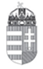 Magyarország nagykövetsége ZágrábHorvátországi tenderfigyelőKiírás megnevezéseKiíró szervezetÉrték 
(HRK)Beadási 
határidőKulcsszó1.Rekonstrukciós munkálatok végzése a Neretva kaszárnya épületénMinistarstvo obrane Republike HrvatskeA Horvát Köztársaság Védelmi Minisztériuma80000002018.02.27építkezések és javítások közbeszerzése2.Szelektív hulladékgyűjtő-udvar építése HercegszőlősönOpćina Kneževi VinogradiHercegszöllős7817002018.03.01építkezések és javítások közbeszerzése3.A Sestre milosrdnice klinikai kórházi központ alumínium és PVC nyílászáróinak éves karbantartásaKlinički bolnički centar Sestre milosrdniceSestre milosrdnice Klinikai Kórház Központ 9500002018.03.05építkezések és javítások közbeszerzése4.Aluljáró felújítása Savski Gaj településnélGrad ZagrebZágráb város15000002018.02.23építkezések és javítások közbeszerzése5.Munkálatok az OS 3a út kiépítésén a 2-es városnegyedben (a Put Smokovika utca része)Grad SplitSplit város9600002018.02.28építkezések és javítások közbeszerzése6.Útfelújítás és aszfaltozás Dugo Selo város területénGrad Dugo SeloDugo Selo város40000002018.02.27építkezések és javítások közbeszerzése7.Építési és beépítési munkálatok a Merkur Kórház Hasi Sebészeti OsztályánKlinička bolnica Merkur43350002018.02.28építkezések és javítások közbeszerzése8.A Ždrijac strand felújításaGrad NinNin város30000002018.02.26építkezések és javítások közbeszerzése9.A kutinai Neven Óvoda épületének energetikai felújításaDječji vrtić KutinaÓvodaKutenya1389389,352018.02.27építkezések és javítások közbeszerzése10.Irodaházak rekonstrukciójaArburoža.d.o.oArburoza Kft.14300002018.02.27építkezések és javítások közbeszerzése